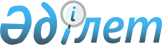 Мәслихаттың 2014 жылғы 24 желтоқсандағы № 283 "Жітіқара ауданының 2015-2017 жылдарға арналған бюджеті туралы" шешіміне өзгерістер енгізу туралы
					
			Күшін жойған
			
			
		
					Қостанай облысы Жітіқара ауданы мәслихатының 2015 жылғы 16 шілдедегі № 333 шешімі. Қостанай облысының Әділет департаментінде 2015 жылғы 23 шілдеде № 5765 болып тіркелді. Қолданылу мерзімінің аяқталуына байланысты күші жойылды (Қостанай облысы Жітіқара ауданы мәслихатының 2016 жылғы 14 қаңтардағы № 02-32/18 хаты)

      Ескерту. Қолданылу мерзімінің аяқталуына байланысты күші жойылды (Қостанай облысы Жітіқара ауданы мәслихатының 14.01.2016 № 02-32/18 хаты).      Қазақстан Республикасының 2008 жылғы 4 желтоқсандағы Бюджет кодексінің 106-бабының 4-тармағына сәйкес Жітіқара аудандық мәслихаты ШЕШІМ ҚАБЫЛДАДЫ:



      1. Мәслихаттың 2014 жылғы 24 желтоқсандағы № 283 "Жітіқара ауданының 2015-2017 жылдарға арналған бюджеті туралы" шешіміне (Нормативтік құқықтық актілерді мемлекеттік тіркеу тізілімінде № 5301 тіркелген, 2015 жылғы 22 қаңтарда "Житикаринские новости" газетінде жарияланған) мынадай өзгерістер енгізілсін:



      көрсетілген шешімнің 1-тармағының 1), 2), 5), 6) тармақшалары жаңа редакцияда жазылсын:

      "1) кірістер – 3379261,3 мың теңге, оның ішінде:

      салықтық түсімдер бойынша – 1493107 мың теңге;

      салықтық емес түсімдер бойынша – 4302 мың теңге;

      негізгі капиталды сатудан түсетін түсімдер бойынша - 16673 мың теңге;

      трансферттердің түсімдері бойынша – 1865179,3 мың теңге;

      2) шығындар – 3436822,9 мың теңге;

      5) бюджет тапшылығы (профициті) – -77208,6 мың теңге;

      6) бюджет тапшылығын қаржыландыру (профицитін пайдалану) – 77208,6 мың теңге.".



      көрсетілген шешімнің 1, 5-қосымшалары осы шешімнің 1, 2-қосымшаларына сәйкес жаңа редакцияда жазылсын.



      2. Осы шешім 2015 жылғы 1 қаңтардан бастап қолданысқа енгізіледі.      Сессияның төрайымы                         Г. Зулхаирова      Жітіқара аудандық

      мәслихатының хатшысы                       М. Кененбаева      "КЕЛІСІЛДІ"      "Жітіқара ауданы әкімдігінің

      экономика және бюджеттік

      жоспарлау бөлімі" мемлекеттік

      мекемесінің басшысы

      __________ Г. Баймухамбетова

      2015 жылғы 16 шілде

Мәслихаттың           

2015 жылғы 16 шілдедегі    

№ 333 шешіміне 1-қосымша   Мәслихаттың           

2014 жылғы 24 желтоқсандағы  

№ 283 шешіміне 1-қосымша     Жітіқара ауданының 2015 жылға арналған бюджеті

Мәслихаттың          

2015 жылғы 16 шілдедегі    

№ 333 шешіміне 2-қосымша   Мәслихаттың          

2014 жылғы 24 желтоқсандағы  

№ 283 шешіміне 5-қосымша     Жітіқара ауданының қала, ауылдар, ауылдық округтер әкімдері аппараттарының бюджеттік бағдарламалары
					© 2012. Қазақстан Республикасы Әділет министрлігінің «Қазақстан Республикасының Заңнама және құқықтық ақпарат институты» ШЖҚ РМК
				СанатыСанатыСанатыСанатыСомасы,

мың теңгеСыныбыСыныбыСыныбыСомасы,

мың теңгеIшкi сыныбыIшкi сыныбыСомасы,

мың теңгеАТАУЫСомасы,

мың теңгеІ. Кірістер3379261,31Салықтық түсімдер1493107101Табыс салығы6541181012Жеке табыс салығы654118103Әлеуметтiк салық4920551031Әлеуметтік салық492055104Меншiкке салынатын салықтар2576771041Мүлiкке салынатын салықтар1802201043Жер салығы128231044Көлiк құралдарына салынатын салық627111045Бірыңғай жер салығы1923105Тауарларға, жұмыстарға және қызметтерге салынатын iшкi салықтар775411052Акциздер51241053Табиғи және басқа да ресурстарды пайдаланғаны үшiн түсетiн түсiмдер447651054Кәсiпкерлiк және кәсiби қызметтi жүргiзгенi үшiн алынатын алымдар252505Ойын бизнесіне салық240207Басқа да салықтар441Басқа да салықтар44108Заңдық маңызы бар әрекеттерді жасағаны және (немесе) оған уәкілеттігі бар мемлекеттік органдар немесе лауазымды адамдар құжаттар бергені үшін алынатын міндетті төлемдер116721081Мемлекеттік баж116722Салықтық емес түсiмдер4302201Мемлекеттік меншіктен түсетін кірістер42241Мемлекеттік кәсіпорындардың таза кірісі бөлігінің түсімдері252015Мемлекет меншігіндегі мүлікті жалға беруден түсетін кірістер40669Мемлекет меншігінен түсетін басқа да кірістер13306Басқа да салықтық емес түсiмдер781Басқа да салықтық емес түсiмдер783Негізгі капиталды сатудан түсетін түсімдер1667301Мемлекеттік мекемелерге бекітілген мемлекеттік мүлікті сату12841Мемлекеттік мекемелерге бекітілген мемлекеттік мүлікті сату128403Жердi және материалдық емес активтердi сату153891Жерді сату115222Материалдық емес активтерді сату38674Трансферттердің түсімдері1865179,3402Мемлекеттiк басқарудың жоғары тұрған органдарынан түсетiн трансферттер1865179,34022Облыстық бюджеттен түсетiн трансферттер1865179,3Функционалдық топФункционалдық топФункционалдық топФункционалдық топФункционалдық топФункционалдық топСомасы,

мың теңгеКіші функцияКіші функцияКіші функцияКіші функцияКіші функцияСомасы,

мың теңгеБюджеттік бағдарламалардың әкiмшiсiБюджеттік бағдарламалардың әкiмшiсiБюджеттік бағдарламалардың әкiмшiсiБюджеттік бағдарламалардың әкiмшiсiСомасы,

мың теңгеБағдарламаБағдарламаСомасы,

мың теңгеАТАУЫСомасы,

мың теңгеІІ. Шығындар3436822,901Жалпы сипаттағы мемлекеттiк қызметтер283461,411Мемлекеттiк басқарудың жалпы функцияларын орындайтын өкiлдi, атқарушы және басқа органдар222835,1112112Аудан (облыстық маңызы бар қала) мәслихатының аппараты14149101112112001Аудан (облыстық маңызы бар қала) мәслихатының қызметін қамтамасыз ету жөніндегі қызметтер14149122122Аудан (облыстық маңызы бар қала) әкімінің аппараты82177101122122001Аудан (облыстық маңызы бар қала) әкімінің қызметін қамтамасыз ету жөніндегі қызметтер82177123123Қаладағы аудан, аудандық маңызы бар қала, кент, ауыл, ауылдық округ әкімінің аппараты126509,1101123123001Қаладағы аудан, аудандық маңызы бар қала, кент, ауыл, ауылдық округ әкімінің қызметін қамтамасыз ету жөніндегі қызметтер126509,112Қаржылық қызмет22400,2452452Ауданның (облыстық маңызы бар қаланың) қаржы бөлімі22400,2001Ауданның (облыстық маңызы бар қаланың) бюджетін орындау және коммуналдық меншігін басқару саласындағы мемлекеттік саясатты іске асыру жөніндегі қызметтер17026003Салық салу мақсатында мүлікті бағалауды жүргізу1591,2010Жекешелендіру, коммуналдық меншікті басқару, жекешелендіруден кейінгі қызмет және осыған байланысты дауларды реттеу37835Жоспарлау және статистикалық қызмет15368453453Ауданның (облыстық маңызы бар қаланың) экономика және бюджеттік жоспарлау бөлімі15368001Экономикалық саясатты, мемлекеттік жоспарлау жүйесін қалыптастыру және дамыту саласындағы мемлекеттік саясатты іске асыру жөніндегі қызметтер153689Жалпы сипаттағы өзге де мемлекеттiк қызметтер22858,1458458Ауданның (облыстық маңызы бар қаланың) тұрғын үй-коммуналдық шаруашылығы, жолаушылар көлігі және автомобиль жолдары бөлімі22858,1001Жергілікті деңгейде тұрғын үй-коммуналдық шаруашылығы, жолаушылар көлігі және автомобиль жолдары саласындағы мемлекеттік саясатты іске асыру жөніндегі қызметтер18176,4067Ведомстволық бағыныстағы мемлекеттік мекемелерінің және ұйымдарының күрделі шығыстары4681,702Қорғаныс645721Әскери мұқтаждар6308122122Аудан (облыстық маңызы бар қала) әкімінің аппараты6308005Жалпыға бірдей әскери міндетті атқару шеңберіндегі іс-шаралар63082Төтенше жағдайлар жөнiндегi жұмыстарды ұйымдастыру149122122Аудан (облыстық маңызы бар қала) әкімінің аппараты149007Аудандық (қалалық) ауқымдағы дала өрттерінің, сондай-ақ мемлекеттік өртке қарсы қызмет органдары құрылмаған елдi мекендерде өрттердің алдын алу және оларды сөндіру жөніндегі іс-шаралар14903Қоғамдық тәртіп, қауіпсіздік, құқықтық, сот, қылмыстық-атқару қызметі1805,639Қоғамдық тәртіп және қауіпсіздік саласындағы өзге де қызметтер1805,6458458Ауданның (облыстық маңызы бар қаланың) тұрғын үй-коммуналдық шаруашылығы, жолаушылар көлігі және автомобиль жолдары бөлімі1805,6301458458021Елдi мекендерде жол қозғалысы қауiпсiздiгін қамтамасыз ету1805,604Бiлiм беру1723754,641Мектепке дейiнгi тәрбие және оқыту108010464464Ауданның (облыстық маңызы бар қаланың) білім бөлімі108010401464464009Мектепке дейінгі тәрбие мен оқыту ұйымдарының қызметін қамтамасыз ету49952040Мектепке дейінгі білім беру ұйымдарында мемлекеттік білім беру тапсырысын іске асыруға5805842Бастауыш, негізгі орта және жалпы орта білім беру1532871,6123123Қаладағы аудан, аудандық маңызы бар қала, кент, ауыл, ауылдық округ әкімінің аппараты1099005Ауылдық жерлерде балаларды мектепке дейін тегін алып баруды және кері алып келуді ұйымдастыру1099464464Ауданның (облыстық маңызы бар қаланың) білім бөлімі1499075,6402464464003Жалпы білім беру1445423,6402464464006Балаларға қосымша білім беру53652465465Ауданның (облыстық маңызы бар қаланың) дене шынықтыру және спорт бөлімі32697017Балалар мен жасөспірімдерге спорт бойынша қосымша білім беру326979Бiлiм беру саласындағы өзге де қызметтер82873464464Ауданның (облыстық маңызы бар қаланың) білім бөлімі82873409464464001Жергілікті деңгейде білім беру саласындағы мемлекеттік саясатты іске асыру жөніндегі қызметтер17639,3005Ауданның (облыстық маңызы бар қаланың) мемлекеттік білім беру мекемелер үшін оқулықтар мен оқу-әдiстемелiк кешендерді сатып алу және жеткізу29039

 409464464007Аудандық (қалалалық) ауқымдағы мектеп олимпиадаларын және мектептен тыс іс-шараларды өткiзу1155,7015Жетім баланы (жетім балаларды) және ата-аналарының қамқорынсыз қалған баланы (балаларды) күтіп-ұстауға қамқоршыларға (қорғаншыларға) ай сайынға ақшалай қаражат төлемі24614022Жетім баланы (жетім балаларды) және ата-анасының қамқорлығынсыз қалған баланы (балаларды) асырап алғаны үшін Қазақстан азаматтарына біржолғы ақша қаражатын төлеуге арналған төлемдер1044029Балалар мен жасөспірімдердің психикалық денсаулығын зерттеу және халыққа психологиялық-медициналық-

педагогикалық консультациялық көмек көрсету938106Әлеуметтiк көмек және әлеуметтiк қамсыздандыру3224931Әлеуметтiк қамсыздандыру9870464464Ауданның (облыстық маңызы бар қаланың) білім бөлімі9870030Патронат тәрбиешілерге берілген баланы (балаларды) асырап бағу987062Әлеуметтiк көмек254007451451Ауданның (облыстық маңызы бар қаланың) жұмыспен қамту және әлеуметтік бағдарламалар бөлімі254007602451451002Жұмыспен қамту бағдарламасы26368602451451005Мемлекеттік атаулы әлеуметтік көмек6192602451451006Тұрғын үйге көмек көрсету105085602451451007Жергілікті өкілетті органдардың шешімі бойынша мұқтаж азаматтардың жекелеген топтарына әлеуметтік көмек29906010Үйден тәрбиеленіп оқытылатын мүгедек балаларды материалдық қамтамасыз ету854602451451014Мұқтаж азаматтарға үйде әлеуметтiк көмек көрсету28722015Зейнеткерлер мен мүгедектерге әлеуметтiк қызмет көрсету аумақтық орталығы1279060245145101618 жасқа дейінгі балаларға мемлекеттік жәрдемақылар23774602451451017Мүгедектерді оңалту жеке бағдарламасына сәйкес, мұқтаж мүгедектерді міндетті гигиеналық құралдармен және ымдау тілі мамандарының қызмет көрсетуін, жеке көмекшілермен қамтамасыз ету5338052Ұлы Отан соғысындағы Жеңістің жетпіс жылдығына арналған іс-шараларды өткізу1497869Әлеуметтiк көмек және әлеуметтiк қамтамасыз ету салаларындағы өзге де қызметтер58616451451Ауданның (облыстық маңызы бар қаланың) жұмыспен қамту және әлеуметтік бағдарламалар бөлімі58616001Жергілікті деңгейде халық үшін әлеуметтік бағдарламаларды жұмыспен қамтуды қамтамасыз етуді іске асыру саласындағы мемлекеттік саясатты іске асыру жөніндегі қызметтер29052609451451011Жәрдемақыларды және басқа да әлеуметтік төлемдерді есептеу, төлеу мен жеткізу бойынша қызметтерге ақы төлеу451050Мүгедектердің құқықтарын қамтамасыз ету және өмір сүру сапасын жақсарту жөніндегі іс-шаралар жоспарын іске асыру2911307Тұрғын үй-коммуналдық шаруашылық316275,31Тұрғын үй шаруашылығы28062,5458458Ауданның (облыстық маңызы бар қаланың) тұрғын үй-коммуналдық шаруашылығы, жолаушылар көлігі және автомобиль жолдары бөлімі6665,6003Мемлекеттік тұрғын үй қорының сақталуын ұйымдастыру1501,4005Авариялық және ескі тұрғын үйлерді бұзу3735,2049Көп пәтерлі тұрғын үйлерде энергетикалық аудит жүргізу1429467467Ауданның (облыстық маңызы бар қаланың) құрылыс бөлімі21396,9004Инженерлік коммуникациялық инфрақұрылымды жобалау, дамыту және (немесе) жайластыру21396,92Коммуналдық шаруашылық213398458458Ауданның (облыстық маңызы бар қаланың) тұрғын үй-коммуналдық шаруашылығы, жолаушылар көлігі және автомобиль жолдары бөлімі8002012Сумен жабдықтау және су бұру жүйесінің жұмыс істеуі8002467467Ауданның (облыстық маңызы бар қаланың) құрылыс бөлімі205396006Сумен жабдықтау және су бұру жүйесін дамыту3777058Елді мекендердегі сумен жабдықтау және су бұру жүйелерін дамыту 2016193Елді-мекендерді абаттандыру74814,8123123Қаладағы аудан, аудандық маңызы бар қала, кент, ауыл, ауылдық округ әкімінің аппараты74340,9008Елді мекендердегі көшелерді жарықтандыру39491,6009Елді мекендердің санитариясын қамтамасыз ету19310010010Жерлеу орындарын ұстау және туыстары жоқ адамдарды жерлеу643011Елді мекендерді абаттандыру мен көгалдандыру14896,3458458Ауданның (облыстық маңызы бар қаланың) тұрғын үй-коммуналдық шаруашылығы, жолаушылар көлігі және автомобиль жолдары бөлімі473,9016Елдi мекендердiң санитариясын қамтамасыз ету473,908Мәдениет, спорт, туризм және ақпараттық кеңістiк12437381Мәдениет саласындағы қызмет42823455455Ауданның (облыстық маңызы бар қаланың) мәдениет және тілдерді дамыту бөлімі42823003Мәдени-демалыс жұмысын қолдау4282382Спорт19094465465Ауданның (облыстық маңызы бар қаланың) дене шынықтыру және спорт бөлімі19094001Жергілікті деңгейде дене шынықтыру және спорт саласындағы мемлекеттік саясатты іске асыру жөніндегі қызметтер6840005Ұлттық және бұқаралық спорт түрлерін дамыту4804006Аудандық (облыстық маңызы бар қалалық) деңгейде спорттық жарыстар өткiзу2606007Әртүрлi спорт түрлерi бойынша аудан (облыстық маңызы бар қала) құрама командаларының мүшелерiн дайындау және олардың облыстық спорт жарыстарына қатысуы484483Ақпараттық кеңiстiк43768455455Ауданның (облыстық маңызы бар қаланың) мәдениет және тілдерді дамыту бөлімі32375803455455006Аудандық (қалалық) кiтапханалардың жұмыс iстеуi22898803455455007Мемлекеттiк тiлдi және Қазақстан халқының басқа да тiлдерін дамыту9477456456Ауданның (облыстық маңызы бар қаланың) ішкі саясат бөлімі11393002Мемлекеттік ақпараттық саясат жүргізу жөніндегі қызметтер1139389Мәдениет, спорт, туризм және ақпараттық кеңiстiктi ұйымдастыру жөнiндегi өзге де қызметтер18688455455Ауданның (облыстық маңызы бар қаланың) мәдениет және тілдерді дамыту бөлімі7988809455455001Жергілікті деңгейде тілдерді және мәдениетті дамыту саласындағы мемлекеттік саясатты іске асыру жөніндегі қызметтер7988456456Ауданның (облыстық маңызы бар қаланың) ішкі саясат бөлімі10700809456456001Жергілікті деңгейде ақпарат, мемлекеттілікті нығайту және азаматтардың әлеуметтік сенімділігін қалыптастыру саласында мемлекеттік саясатты іске асыру жөніндегі қызметтер10062809456456003Жастар саясаты саласында іс-шараларды іске асыру63810Ауыл, су, орман, балық шаруашылығы, ерекше қорғалатын табиғи аумақтар, қоршаған ортаны және жануарлар дүниесін қорғау, жер қатынастары77153,7101Ауыл шаруашылығы37312,7453453Ауданның (облыстық маңызы бар қаланың) экономика және бюджеттік жоспарлау бөлімі1244099Мамандардың әлеуметтік көмек көрсетуі жөніндегі шараларды іске асыру1244462462Ауданның (облыстық маңызы бар қаланың) ауыл шаруашылығы бөлімі19643,9001Жергілікті деңгейде ауыл шаруашылығы саласындағы мемлекеттік саясатты іске асыру жөніндегі қызметтер19643,9473473Ауданның (облыстық маңызы бар қаланың) ветеринария бөлімі16424,8001Жергілікті деңгейде ветеринария саласындағы мемлекеттік саясатты іске асыру жөніндегі қызметтер12209005Мал көмінділерінің (биотермиялық шұңқырлардың) жұмыс істеуін қамтамасыз ету1579,8006Ауру жануарларды санитарлық союды ұйымдастыру440007Қаңғыбас иттер мен мысықтарды аулауды және жоюды ұйымдастыру1470010Ауыл шаруашылығы жануарларын сәйкестендіру жөніндегі іс-шараларды өткізу726106Жер қатынастары9762463463Ауданның (облыстық маңызы бар қаланың) жер қатынастары бөлімі97621006463463001Аудан (облыстық маңызы бар қала) аумағында жер қатынастарын реттеу саласындағы мемлекеттік саясатты іске асыру жөніндегі қызметтер97629Ауыл, су, орман, балық шаруашылығы, қоршаған ортаны қорғау және жер қатынастары саласындағы басқа да қызметтер30079473473Ауданның (облыстық маңызы бар қаланың) ветеринария бөлімі30079011Эпизоотияға қарсы іс-шаралар жүргізу3007911Өнеркәсіп, сәулет, қала құрылысы және құрылыс қызметі16037112Сәулет, қала құрылысы және құрылыс қызметі16037467467Ауданның (облыстық маңызы бар қаланың) құрылыс бөлімі97821102467467001Жергілікті деңгейде құрылыс саласындағы мемлекеттік саясатты іске асыру жөніндегі қызметтер9782468468Ауданның (облыстық маңызы бар қаланың) сәулет және қала құрылысы бөлімі62551102468468001Жергілікті деңгейде сәулет және қала құрылысы саласындағы мемлекеттік саясатты іске асыру жөніндегі қызметтер625512Көлiк және коммуникация76528,5121Автомобиль көлiгi76528,5123123Қаладағы аудан, аудандық маңызы бар қала, кент, ауыл, ауылдық округ әкімінің аппараты46345,5013Аудандық маңызы бар қалаларда, кенттерде, ауылдарда, ауылдық округтерде автомобиль жолдарының жұмыс істеуін қамтамасыз ету46345,5458458Ауданның (облыстық маңызы бар қаланың) тұрғын үй-коммуналдық шаруашылығы, жолаушылар көлігі және автомобиль жолдары бөлімі301831201458458023Автомобиль жолдарының жұмыс істеуін қамтамасыз ету3018313Басқалар470648,1133Кәсiпкерлiк қызметтi қолдау және бәсекелестікті қорғау8654469469Ауданның (облыстық маңызы бар қаланың) кәсіпкерлік бөлімі86541303469469001Жергілікті деңгейде кәсіпкерлікті дамыту саласындағы мемлекеттік саясатты іске асыру жөніндегі қызметтер8654139Басқалар461994,1123123Қаладағы аудан, аудандық маңызы бар қала, кент, ауыл, ауылдық округ әкімінің аппараты87493049Моноқалаларды ағымдағы жайластыру87493452452Ауданның (облыстық маңызы бар қаланың) қаржы бөлімі41140012Ауданның (облыстық маңызы бар қаланың) жергілікті атқарушы органының резерві41140458458Ауданның (облыстық маңызы бар қаланың) тұрғын үй-коммуналдық шаруашылығы, жолаушылар көлігі және автомобиль жолдары бөлімі157778,6044Моноқалаларды ағымдағы жайластыру37233,3085Моноқалаларда бюджеттік инвестициялық жобаларды іске асыру120545,3464464Ауданның (облыстық маңызы бар қаланың) білім бөлімі14424041"Өңірлерді дамыту" Бағдарламасы шеңберінде өңірлерді экономикалық дамытуға жәрдемдесу бойынша шараларды іске асыру14424467467Ауданның (облыстық маңызы бар қаланың) құрылыс бөлімі144380,5085Моноқалаларда бюджеттік инвестициялық жобаларды іске асыру144380,5469469Ауданның (облыстық маңызы бар қаланың) кәсіпкерлік бөлімі16778033Моноқалаларда жобаларды іске асыру үшін берілетін кредиттер бойынша пайыздық мөлшерлемені субсидиялау8778034Моноқалаларда жаңа өндірістерді дамытуға гранттар беру800015Трансферттер17835,71Трансферттер17835,7452452Ауданның (облыстық маңызы бар қаланың) қаржы бөлімі17835,7006Нысаналы пайдаланылмаған (толық пайдаланылмаған) трансферттерді қайтару17835,7ІІІ. Таза бюджеттік кредиттеу19647Бюджеттік кредиттер1995610Ауыл, су, орман, балық шаруашылығы, ерекше қорғалатын табиғи аумақтар, қоршаған ортаны және жануарлар дүниесін қорғау, жер қатынастары29731Ауыл шаруашылығы2973453453Ауданның (облыстық маңызы бар қаланың) экономика және бюджеттік жоспарлау бөлімі2973006Мамандарды әлеуметтік қолдау шараларын іске асыру үшін бюджеттік кредиттер297313Басқалар169833Кәсiпкерлiк қызметтi қолдау және бәсекелестікті қорғау16983469469Ауданның (облыстық маңызы бар қаланың) кәсіпкерлік бөлімі16983008Моноқалалардағы кәсіпкерлікті дамытуға жәрдемдесуге кредит беру16983СанатыСанатыСанатыСанатыСанатыСанатыСомасы,

мың теңгеСыныбыСыныбыСыныбыСыныбыСыныбыСомасы,

мың теңгеIшкi сыныбыIшкi сыныбыIшкi сыныбыСомасы,

мың теңгеЕрекшелігіЕрекшелігіСомасы,

мың теңгеБюджеттік кредиттерді өтеу3095Бюджеттік кредиттерді өтеу3090101Бюджеттік кредиттерді өтеу3091Мемлекеттік бюджеттен берілген бюджеттік кредиттерді өтеу309ІV. Қаржы активтерімен операциялар бойынша сальдо0V. Бюджет тапшылығы (профициті)-77208,6VІ. Бюджет тапшылығын қаржыландыру (профицитін пайдалану)77208,6Функционалдық топФункционалдық топФункционалдық топФункционалдық топФункционалдық топСомасы,

мың теңгеКіші функцияКіші функцияКіші функцияКіші функцияСомасы,

мың теңгеБюджеттік бағдарламалардың әкiмшiсiБюджеттік бағдарламалардың әкiмшiсiБюджеттік бағдарламалардың әкiмшiсiСомасы,

мың теңгеБағдарламаБағдарламаСомасы,

мың теңгеАТАУЫСомасы,

мың теңгеЖітіқара қаласы01Жалпы сипаттағы мемлекеттiк қызметтер266271Мемлекеттiк басқарудың жалпы функцияларын орындайтын өкiлдi, атқарушы және басқа органдар26627123Қаладағы аудан, аудандық маңызы бар қала, кент, ауыл, ауылдық округ әкімінің аппараты26627001Қаладағы аудан, аудандық маңызы бар қала, кент, ауыл, ауылдық округ әкімінің қызметін қамтамасыз ету жөніндегі қызметтер2662707Тұрғын үй-коммуналдық шаруашылық668983Елді-мекендерді абаттандыру66898123Қаладағы аудан, аудандық маңызы бар қала, кент, ауыл, ауылдық округ әкімінің аппараты66898008Елді мекендердегі көшелерді жарықтандыру34048,7009Елді мекендердің санитариясын қамтамасыз ету17310010Жерлеу орындарын ұстау және туыстары жоқ адамдарды жерлеу643011Елді мекендерді абаттандыру мен көгалдандыру14896,312Көлiк және коммуникация461281Автомобиль көлiгi46128123Қаладағы аудан, аудандық маңызы бар қала, кент, ауыл, ауылдық округ әкімінің аппараты46128013Аудандық маңызы бар қалаларда, кенттерде, ауылдарда, ауылдық округтерде автомобиль жолдарының жұмыс істеуін қамтамасыз ету4612813Басқалар874939Басқалар87493123Қаладағы аудан, аудандық маңызы бар қала, кент, ауыл, ауылдық округ әкімінің аппараты87493049Моноқалаларды ағымдағы жайластыру87493Большевик ауылдық округі01Жалпы сипаттағы мемлекеттiк қызметтер79301Мемлекеттiк басқарудың жалпы функцияларын орындайтын өкiлдi, атқарушы және басқа органдар7930123Қаладағы аудан, аудандық маңызы бар қала, кент, ауыл, ауылдық округ әкімінің аппараты7930001Қаладағы аудан, аудандық маңызы бар қала, кент, ауыл, ауылдық округ әкімінің қызметін қамтамасыз ету жөніндегі қызметтер793007Тұрғын үй-коммуналдық шаруашылық3863Елді-мекендерді абаттандыру386123Қаладағы аудан, аудандық маңызы бар қала, кент, ауыл, ауылдық округ әкімінің аппараты386008Елді мекендердегі көшелерді жарықтандыру386Волгоград ауылы01Жалпы сипаттағы мемлекеттiк қызметтер6542,61Мемлекеттiк басқарудың жалпы функцияларын орындайтын өкiлдi, атқарушы және басқа органдар6542,6123Қаладағы аудан, аудандық маңызы бар қала, кент, ауыл, ауылдық округ әкімінің аппараты6542,6001Қаладағы аудан, аудандық маңызы бар қала, кент, ауыл, ауылдық округ әкімінің қызметін қамтамасыз ету жөніндегі қызметтер6542,607Тұрғын үй-коммуналдық шаруашылық386,93Елді-мекендерді абаттандыру386,9123Қаладағы аудан, аудандық маңызы бар қала, кент, ауыл, ауылдық округ әкімінің аппараты386,9008Елді мекендердегі көшелерді жарықтандыру386,9Аққарға ауылы01Жалпы сипаттағы мемлекеттiк қызметтер65011Мемлекеттiк басқарудың жалпы функцияларын орындайтын өкiлдi, атқарушы және басқа органдар6501123Қаладағы аудан, аудандық маңызы бар қала, кент, ауыл, ауылдық округ әкімінің аппараты6501001Қаладағы аудан, аудандық маңызы бар қала, кент, ауыл, ауылдық округ әкімінің қызметін қамтамасыз ету жөніндегі қызметтер650107Тұрғын үй-коммуналдық шаруашылық3723Елді-мекендерді абаттандыру372123Қаладағы аудан, аудандық маңызы бар қала, кент, ауыл, ауылдық округ әкімінің аппараты372008Елді мекендердегі көшелерді жарықтандыру372Приречный ауылы01Жалпы сипаттағы мемлекеттiк қызметтер57921Мемлекеттiк басқарудың жалпы функцияларын орындайтын өкiлдi, атқарушы және басқа органдар5792123Қаладағы аудан, аудандық маңызы бар қала, кент, ауыл, ауылдық округ әкімінің аппараты5792001Қаладағы аудан, аудандық маңызы бар қала, кент, ауыл, ауылдық округ әкімінің қызметін қамтамасыз ету жөніндегі қызметтер579207Тұрғын үй-коммуналдық шаруашылық6103Елді-мекендерді абаттандыру610123Қаладағы аудан, аудандық маңызы бар қала, кент, ауыл, ауылдық округ әкімінің аппараты610008Елді мекендердегі көшелерді жарықтандыру610Милютин ауылы01Жалпы сипаттағы мемлекеттiк қызметтер68231Мемлекеттiк басқарудың жалпы функцияларын орындайтын өкiлдi, атқарушы және басқа органдар6823123Қаладағы аудан, аудандық маңызы бар қала, кент, ауыл, ауылдық округ әкімінің аппараты6823001Қаладағы аудан, аудандық маңызы бар қала, кент, ауыл, ауылдық округ әкімінің қызметін қамтамасыз ету жөніндегі қызметтер682307Тұрғын үй-коммуналдық шаруашылық4673Елді-мекендерді абаттандыру467123Қаладағы аудан, аудандық маңызы бар қала, кент, ауыл, ауылдық округ әкімінің аппараты467008Елді мекендердегі көшелерді жарықтандыру467Мүктікөл ауылдық округі01Жалпы сипаттағы мемлекеттiк қызметтер77801Мемлекеттiк басқарудың жалпы функцияларын орындайтын өкiлдi, атқарушы және басқа органдар7780123Қаладағы аудан, аудандық маңызы бар қала, кент, ауыл, ауылдық округ әкімінің аппараты7780001Қаладағы аудан, аудандық маңызы бар қала, кент, ауыл, ауылдық округ әкімінің қызметін қамтамасыз ету жөніндегі қызметтер7780 07Тұрғын үй-коммуналдық шаруашылық276 1773Елді-мекендерді абаттандыру276 123Қаладағы аудан, аудандық маңызы бар қала, кент, ауыл, ауылдық округ әкімінің аппараты276008Елді мекендердегі көшелерді жарықтандыру276 Тоқтаров ауылдық округі01Жалпы сипаттағы мемлекеттiк қызметтер69071Мемлекеттiк басқарудың жалпы функцияларын орындайтын өкiлдi, атқарушы және басқа органдар6907123Қаладағы аудан, аудандық маңызы бар қала, кент, ауыл, ауылдық округ әкімінің аппараты6907001Қаладағы аудан, аудандық маңызы бар қала, кент, ауыл, ауылдық округ әкімінің қызметін қамтамасыз ету жөніндегі қызметтер690704Бiлiм беру10992Бастауыш, негізгі орта және жалпы орта білім беру1099123Қаладағы аудан, аудандық маңызы бар қала, кент, ауыл, ауылдық округ әкімінің аппараты1099005Ауылдық жерлерде балаларды мектепке дейін тегін алып баруды және кері алып келуді ұйымдастыру109907Тұрғын үй-коммуналдық шаруашылық3193Елді-мекендерді абаттандыру319123Қаладағы аудан, аудандық маңызы бар қала, кент, ауыл, ауылдық округ әкімінің аппараты319008Елді мекендердегі көшелерді жарықтандыру319Чайковский ауылы01Жалпы сипаттағы мемлекеттiк қызметтер6891,51Мемлекеттiк басқарудың жалпы функцияларын орындайтын өкiлдi, атқарушы және басқа органдар6891,5123Қаладағы аудан, аудандық маңызы бар қала, кент, ауыл, ауылдық округ әкімінің аппараты6891,5001Қаладағы аудан, аудандық маңызы бар қала, кент, ауыл, ауылдық округ әкімінің қызметін қамтамасыз ету жөніндегі қызметтер6891,507Тұрғын үй-коммуналдық шаруашылық3443Елді-мекендерді абаттандыру344123Қаладағы аудан, аудандық маңызы бар қала, кент, ауыл, ауылдық округ әкімінің аппараты344008Елді мекендердегі көшелерді жарықтандыру344Шевченковка ауылы01Жалпы сипаттағы мемлекеттiк қызметтер60471Мемлекеттiк басқарудың жалпы функцияларын орындайтын өкiлдi, атқарушы және басқа органдар6047123Қаладағы аудан, аудандық маңызы бар қала, кент, ауыл, ауылдық округ әкімінің аппараты6047001Қаладағы аудан, аудандық маңызы бар қала, кент, ауыл, ауылдық округ әкімінің қызметін қамтамасыз ету жөніндегі қызметтер604707Тұрғын үй-коммуналдық шаруашылық2373Елді-мекендерді абаттандыру237123Қаладағы аудан, аудандық маңызы бар қала, кент, ауыл, ауылдық округ әкімінің аппараты237008Елді мекендердегі көшелерді жарықтандыру237Пригородный ауылы01Жалпы сипаттағы мемлекеттiк қызметтер109571Мемлекеттiк басқарудың жалпы функцияларын орындайтын өкiлдi, атқарушы және басқа органдар10957123Қаладағы аудан, аудандық маңызы бар қала, кент, ауыл, ауылдық округ әкімінің аппараты10957001Қаладағы аудан, аудандық маңызы бар қала, кент, ауыл, ауылдық округ әкімінің қызметін қамтамасыз ету жөніндегі қызметтер1095707Тұрғын үй-коммуналдық шаруашылық6083Елді-мекендерді абаттандыру608123Қаладағы аудан, аудандық маңызы бар қала, кент, ауыл, ауылдық округ әкімінің аппараты608008Елді мекендердегі көшелерді жарықтандыру60812Көлiк және коммуникация217,51Автомобиль көлiгi217,5123Қаладағы аудан, аудандық маңызы бар қала, кент, ауыл, ауылдық округ әкімінің аппараты217,5013Аудандық маңызы бар қалаларда, кенттерде, ауылдарда, ауылдық округтерде автомобиль жолдарының жұмыс істеуін қамтамасыз ету217,5Тимирязев ауылы01Жалпы сипаттағы мемлекеттiк қызметтер63341Мемлекеттiк басқарудың жалпы функцияларын орындайтын өкiлдi, атқарушы және басқа органдар6334123Қаладағы аудан, аудандық маңызы бар қала, кент, ауыл, ауылдық округ әкімінің аппараты6334001Қаладағы аудан, аудандық маңызы бар қала, кент, ауыл, ауылдық округ әкімінің қызметін қамтамасыз ету жөніндегі қызметтер633407Тұрғын үй-коммуналдық шаруашылық23663Елді-мекендерді абаттандыру2366123Қаладағы аудан, аудандық маңызы бар қала, кент, ауыл, ауылдық округ әкімінің аппараты2366008Елді мекендердегі көшелерді жарықтандыру366009Елді мекендердің санитариясын қамтамасыз ету2000Забеловка ауылы01Жалпы сипаттағы мемлекеттiк қызметтер76631Мемлекеттiк басқарудың жалпы функцияларын орындайтын өкiлдi, атқарушы және басқа органдар7663123Қаладағы аудан, аудандық маңызы бар қала, кент, ауыл, ауылдық округ әкімінің аппараты7663001Қаладағы аудан, аудандық маңызы бар қала, кент, ауыл, ауылдық округ әкімінің қызметін қамтамасыз ету жөніндегі қызметтер766307Тұрғын үй-коммуналдық шаруашылық4853Елді-мекендерді абаттандыру485123Қаладағы аудан, аудандық маңызы бар қала, кент, ауыл, ауылдық округ әкімінің аппараты485008Елді мекендердегі көшелерді жарықтандыру485Степной ауылы01Жалпы сипаттағы мемлекеттiк қызметтер67351Мемлекеттiк басқарудың жалпы функцияларын орындайтын өкiлдi, атқарушы және басқа органдар6735123Қаладағы аудан, аудандық маңызы бар қала, кент, ауыл, ауылдық округ әкімінің аппараты6735001Қаладағы аудан, аудандық маңызы бар қала, кент, ауыл, ауылдық округ әкімінің қызметін қамтамасыз ету жөніндегі қызметтер673507Тұрғын үй-коммуналдық шаруашылық4483Елді-мекендерді абаттандыру448123Қаладағы аудан, аудандық маңызы бар қала, кент, ауыл, ауылдық округ әкімінің аппараты448008Елді мекендердегі көшелерді жарықтандыру448Ырсай ауылы01Жалпы сипаттағы мемлекеттiк қызметтер69791Мемлекеттiк басқарудың жалпы функцияларын орындайтын өкiлдi, атқарушы және басқа органдар6979123Қаладағы аудан, аудандық маңызы бар қала, кент, ауыл, ауылдық округ әкімінің аппараты6979001Қаладағы аудан, аудандық маңызы бар қала, кент, ауыл, ауылдық округ әкімінің қызметін қамтамасыз ету жөніндегі қызметтер697907Тұрғын үй-коммуналдық шаруашылық1383Елді-мекендерді абаттандыру138123Қаладағы аудан, аудандық маңызы бар қала, кент, ауыл, ауылдық округ әкімінің аппараты138008Елді мекендердегі көшелерді жарықтандыру138